Publish Your Self AssessmentYou will now attach and/or embed your self-assessment to the bottom of the blog post with the artifact you have chosen. You may choose to make this post private or public. After placing your artifact on a blog post, follow the instructions below.Categories - Self-AssessmentTags - Now tag your post using the tag that corresponds to the competency that you have written about. You can choose more than one. Please use lower case letters and be exact.#creativethinkingcc#communicationcc#criticalthinkingcc#socialresponsibilitycc#personalidentitycc#personalawarenessccUse the Add Document button located at the top of your post page and embed your self-assessment at the bottom of your blog post.Publish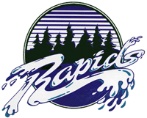 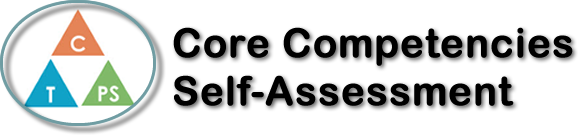 Name: morgan kosolaDate:  2018/1/17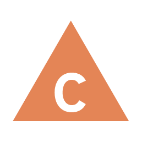 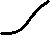 How does the artifact you selected demonstrate strengths & growth in the communication competency?In what ways might you further develop your communication competency?Self-ReflectionDescribe how the artifact you selected shows your strengths & growth in specific core competencies. The prompt questions on the left - or other self-assessment activities you may have done - may guide your reflection process.During les ABC’s project, I learned when to use qui vs que in a sentence. By showing my understanding of this unit, I demonstrated the difference  of using the “ qui and que” in sentences throughout the PowerPoint that I completed with my partner alhan. This project was fairly easy once I understood the criteria and concept, but if I could go back and redo it, I would definitely ask more questions to gain a better understanding faster than I did by doing it somewhat last minute. Alhan and I worked together throughout the making of this project to develop ideas by feeding off of each other’s input and using it to benefit our percentage of work needed to be done.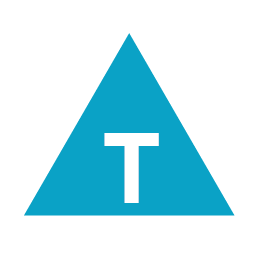 How does the artifact you selected demonstrate strengths & growth in the thinking competencies?In what ways might you further develop your thinking competencies?Self-ReflectionDescribe how the artifact you selected shows your strengths & growth in specific core competencies. The prompt questions on the left - or other self-assessment activities you may have done - may guide your reflection process.During les ABC’s project, I learned when to use qui vs que in a sentence. By showing my understanding of this unit, I demonstrated the difference  of using the “ qui and que” in sentences throughout the PowerPoint that I completed with my partner alhan. This project was fairly easy once I understood the criteria and concept, but if I could go back and redo it, I would definitely ask more questions to gain a better understanding faster than I did by doing it somewhat last minute. Alhan and I worked together throughout the making of this project to develop ideas by feeding off of each other’s input and using it to benefit our percentage of work needed to be done.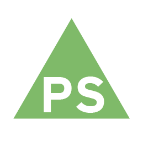 How does the artifact you selected demonstrate strengths & growth in the personal & social competencies?In what ways might you further develop your personal & social competencies?Self-ReflectionDescribe how the artifact you selected shows your strengths & growth in specific core competencies. The prompt questions on the left - or other self-assessment activities you may have done - may guide your reflection process.During les ABC’s project, I learned when to use qui vs que in a sentence. By showing my understanding of this unit, I demonstrated the difference  of using the “ qui and que” in sentences throughout the PowerPoint that I completed with my partner alhan. This project was fairly easy once I understood the criteria and concept, but if I could go back and redo it, I would definitely ask more questions to gain a better understanding faster than I did by doing it somewhat last minute. Alhan and I worked together throughout the making of this project to develop ideas by feeding off of each other’s input and using it to benefit our percentage of work needed to be done.